_____________________________________________________________________________ПОСТАНОВЛЕНИЕ                                                                 КАРАР«          »                     2017 г.                                                                                       №     	В соответствии с Федеральным законом от 6 октября 2003 года № 131-ФЗ «Об общих принципах организации местного самоуправления в Российской Федерации», Уставом города Нурлат Нурлатского муниципального района, в целях установления единых требований к содержанию в чистоте и порядке объектов благоустройства, повышения уровня благоустройства в целом на территории городаПОСТАНОВЛЯЮ:  На основании решения Совета города Нурлат Нурлатского муниципального района РТ от 23.11.2017 г. №60 «Об утверждении Правил благоустройства, соблюдения чистоты и порядка на территории г. Нурлат Нурлатского муниципального района Республики Татарстан:Признать утратившим силу Постановление Исполнительного комитета          г. Нурлат от 28.02.2013 г. №9 «О принятии в действие Правил благоустройства города Нурлат Нурлатского муниципального района. Опубликовать настоящее постановление на официальном сайте муниципального образования (www.nurlat@tatar.ru).Контроль за выполнением настоящего постановления оставляю за собойРуководитель Исполнительного комитета города НурлатНурлатского муниципального  районаРеспублики Татарстан                                                                           Н.С. СафиуллинРЕСПУБЛИКА  ТАТАРСТАНИСПОЛНИТЕЛЬНЫЙ КОМИТЕТ ГОРОДА  НУРЛАТ НУРЛАТСКОГО МУНИЦИПАЛЬНОГО РАЙОНА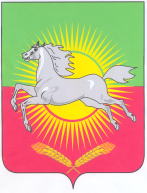  ТАТАРСТАН РЕСПУБЛИКАСЫНУРЛАТ МУНИЦИПАЛЬ РАЙОНЫНЫҢНУРЛАТ ШӘhӘРЕ БАШКАРМА КОМИТЕТЫОб отмене постановления №9 от 28.02.2013 г